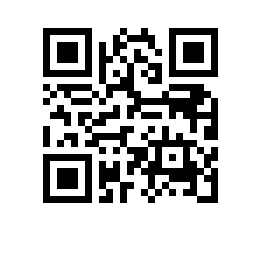 О составе государственной экзаменационной комиссии по проведению государственной итоговой аттестации студентов образовательной программы «Востоковедение» факультета Санкт-Петербургская школа социальных наук и востоковедения и секретарях государственной экзаменационной комиссииПРИКАЗЫВАЮ:1. Утвердить государственную экзаменационную комиссию (далее – ГЭК) по проведению государственной итоговой аттестации студентов 5 курса образовательной программы бакалавриата «Востоковедение», направления 58.03.01 «Востоковедение и африканистика», факультета Санкт-Петербургская школа социальных наук и востоковедения, очной формы обучения в составе Президиума ГЭК и локальных ГЭК, а также секретарей Президиума ГЭК и локальных ГЭК.2. Утвердить состав Президиума ГЭК:председатель Президиума ГЭК – Азаркина М.А., кандидат педагогических наук, заведующий отделом по направлению «Востоковедение» Научной библиотеки имени М. Горького ФГБОУ ВО «Санкт-Петербургский государственный университет»,		члены Президиума ГЭК:- Успенский В.Л., доктор исторических наук, профессор, заведующий кафедрой монголоведения и тибетологии Восточного факультета Федерального государственного бюджетного образовательного учреждения высшего образования «Санкт-Петербургский государственный университет», 	- Бахтеева М.С., кандидат философских наук, заведующий научно-методическим отделом Федерального государственного бюджетного учреждения культуры «Государственный музей истории религии»,	- Илюшина М.Ю., кандидат исторических наук, профессор, заведующий кафедрой ближневосточных и африканских исследований института востоковедения и африканистики факультета Санкт-Петербургская школа социальных наук и востоковедения Национального исследовательского университета «Высшая школа экономики»,	- Маяцкий Д.И., директор Института Конфуция Санкт-Петербургского государственного университета,		- Солощева М.А., кандидат исторических наук, академический руководитель ОП «Востоковедение», доцент кафедры исследований Китая, Юго-Восточной и Южной Азии института востоковедения и африканистики факультета Санкт-Петербургская школа социальных наук и востоковедения Национального исследовательского университета «Высшая школа экономики»,секретарь Президиума ГЭК - Старикова Е.О., старший преподаватель кафедры исследований Китая, Юго-Восточной и Южной Азии института востоковедения и африканистики факультета Санкт-Петербургская школа социальных наук и востоковедения Национального исследовательского университета «Высшая школа экономики».	3. Утвердить локальные ГЭК по защите выпускных квалификационных работ: 	3.1. Локальная ГЭК №1:председатель локальной ГЭК №1 - Бахтеева М.С., кандидат философских наук, заведующий научно-методическим отделом Федерального государственного бюджетного учреждения культуры «Государственный музей истории религии»,члены локальной ГЭК №1:- Алферова Н.В., кандидат культурологии, доцент кафедры ближневосточных и африканских исследований института востоковедения и африканистики факультета Санкт-Петербургская школа социальных наук и востоковедения Национального исследовательского университета «Высшая школа экономики»,	  - Пан Т.А., кандидат исторических наук, заместитель директора по науке Федерального государственного бюджетного учреждения науки «Институт восточных рукописей РАН»,- Птиченко М.В., кандидат философских наук, заведующий отделом научного проектирования выставок и экспозиций Федерального государственного бюджетного учреждения культуры «Государственный музей истории религии»,- Илюшина М.Ю., кандидат исторических наук, профессор, заведующий кафедрой ближневосточных и африканских исследований института востоковедения и африканистики факультета Санкт-Петербургская школа социальных наук и востоковедения Национального исследовательского университета «Высшая школа экономики»,	- Георгиева-Русс Н. П., доцент кафедры корееведения института востоковедения и африканистики факультета Санкт-Петербургская школа социальных наук и востоковедения,		секретарь локальной ГЭК №1 − Коробочкина А.В., тьютор кафедры японоведения института востоковедения и африканистики факультета Санкт-Петербургская школа социальных наук и востоковедения Национального исследовательского университета «Высшая школа экономики»;	3.2. Локальная ГЭК № 2:председатель локальной ГЭК №2 - Успенский В.Л., доктор исторических наук, профессор, заведующий кафедрой монголоведения и тибетологии Восточного факультета Федерального государственного бюджетного образовательного учреждения высшего образования «Санкт-Петербургский государственный университет»,члены локальной ГЭК №2:- Григорьева Н.В., кандидат исторических наук, доцент, заведующий кафедрой исследований Китая, Юго-Восточной и Южной Азии института востоковедения и африканистики факультета Санкт-Петербургская школа социальных наук и востоковедения Национального исследовательского университета «Высшая школа экономики»,	- Терюкова Е.А., кандидат философских наук, заместитель директора по научной работе Федерального государственного бюджетного учреждения культуры «Государственный музей истории религии»,- Резван М.Е., заведующий отделом этнографии Центральной Азии Музея антропологии и этнографии им. Петра Великого РАН (Кунсткамеры),- Климова О.В., доцент, заведующий кафедрой японоведения института востоковедения и африканистики факультета Санкт-Петербургская школа социальных наук и востоковедения,	- Соболева Е.Д., доцент кафедры исследований Китая, Юго-Восточной и Южной Азии института востоковедения и африканистики факультета Санкт-Петербургская школа социальных наук и востоковедения,секретарь локальной ГЭК №2 – Аскеров М.И., тьютор кафедры ближневосточных и африканских исследований института востоковедения и африканистики факультета Санкт-Петербургская школа социальных наук и востоковедения Национального исследовательского университета «Высшая школа экономики»;3.3. Локальная ГЭК №3:председатель локальной ГЭК №3 - Маяцкий Д.И., директор Института Конфуция Санкт-Петербургского государственного университета,члены локальной ГЭК №3:- Гусарова Е.В., кандидат исторических наук, доцент кафедры ближневосточных и африканских исследований института востоковедения и африканистики факультета Санкт-Петербургская школа социальных наук и востоковедения Национального исследовательского университета «Высшая школа экономики»,	- Калганов В.Г., начальник Управления информации и связям с международными организациями, заместитель председателя Комитета по внешним связям Санкт-Петербурга,- Маретина К.А., ведущий специалист по международным связям Музея антропологии и этнографии им. Петра Великого РАН (Кунсткамеры),	- Щепкин В.В., кандидат исторических наук, доцент кафедры японоведения института востоковедения и африканистики факультета Санкт-Петербургская школа социальных наук и востоковедения Национального исследовательского университета «Высшая школа экономики», 	- Кривохиж С.В., кандидат исторических наук, доцент кафедры исследований Китая, Юго-Восточной и Южной Азии института востоковедения и африканистики факультета Санкт-Петербургская школа социальных наук и востоковедения Национального исследовательского университета «Высшая школа экономики»,	секретарь локальной ГЭК №3 – Старикова Е.О., старший преподаватель кафедры исследований Китая, Юго-Восточной и Южной Азии института востоковедения и африканистики факультета Санкт-Петербургская школа социальных наук и востоковедения Национального исследовательского университета «Высшая школа экономики»;3.4. Локальная ГЭК №4:председатель локальной ГЭК №4 - Азаркина М.А., кандидат педагогических наук, заведующий отделом по направлению «Востоковедение» Научной библиотеки имени М. Горького ФГБОУ ВО «Санкт-Петербургский государственный университет»,члены локальной ГЭК №4:- Климов В.Ю., кандидат исторических наук, ведущий научный сотрудник Федерального государственного бюджетного учреждения науки «Институт восточных рукописей РАН»,	- Солощева М.А., кандидат исторических наук, академический руководитель ОП «Востоковедение», доцент кафедры исследований Китая, Юго-Восточной и Южной Азии института востоковедения и африканистики факультета Санкт-Петербургская школа социальных наук и востоковедения Национального исследовательского университета «Высшая школа экономики»,- Шерстенникова Е.С., главный администратор отдела приёма и экскурсионного обслуживания посетителей Музея антропологии и этнографии им. Петра Великого РАН (Кунсткамеры),	- Мамедшахов Р.Г., кандидат филологических наук, доцент кафедры ближневосточных и африканских исследований института востоковедения и африканистики факультета Санкт-Петербургская школа социальных наук и востоковедения Национального исследовательского университета «Высшая школа экономики»,	- Самсонов Д. А., доцент кафедры корееведения института востоковедения и африканистики факультета Санкт-Петербургская школа социальных наук и востоковедения,секретарь локальной ГЭК №4 – Борькина А. Ю., старший преподаватель кафедры японоведения института востоковедения и африканистики факультета Санкт-Петербургская школа социальных наук и востоковедения.Вице-президент                                                                                                Л.И. Якобсон